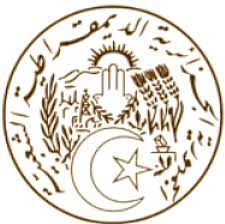 REPUBLIQUE ALGERIENNE DEMOCRATIQUE ET POPULAIREDéclaration de la délégation algérienne35ème session du Groupe de travail sur l’EPU ------------République de Kiribati Genève, le 20 janvier 2020Madame la Présidente,Ma délégation souhaite la bienvenue à la délégation de la République de Kiribati et la remercie pour la présentation de son troisième rapport national au titre du mécanisme de l’Examen Périodique Universel. Ma délégation se félicite de la Mise en place par le Ministère de la Santé de la République du Kiribati du Programme intégré de lutte contre le VIH et la tuberculose dans la région du Pacifique oriental ainsi que de la poursuite du Programme sur la santé procréative, maternelle, néonatale, infantile et adolescente, visant à soutenir l’amélioration et l’extension des services de santé de sorte à combler les lacunes dans de nombreux domaines et à accroître l’accès à des soins de qualité.L’Algérie souhaite proposer à la délégation de la République de Kiribati les recommandations suivantes : Continuer à renforcer les mesures visant à assurer l’égalité d’accès de toute la population aux services de santé, en accordant une attention particulière aux besoins des enfants, des femmes et des personnes âgées ;Ratifier la Convention concernant la lutte contre la discrimination dans le domaine de l’enseignement.L’Algérie souhaite le plein succès à la République de Kiribati dans l’étude et la mise en œuvre des recommandations formulées. Je vous remercie.MISSION PERMANENTE D’ALGERIEAUPRES DE L’OFFICE DES NATIONS UNIES A GENEVE ET DES ORGANISATIONS INTERNATIONALES EN SUISSEالبعثة الدائمة للجزائر لدى مكتب الأمم المتحدة بجنيف والمنظمات الدولية بسويسرا